Tangent, Sine, and Cosine Ratio Assignment - Value 60	DATE:  November 21, 2016	  NAME: _____________________________________ DUE:  NOVEMBER 21, 2016Multiple Choice  –  Circle one correct answer for each of the following.  Value 5The three interior angles of a right triangle angles add up to __________ degrees.90 degrees120 degrees160 degrees180 degreesWhich two sides make up the 90 degrees angle of a right triangle?Hypotenuse and opposite sideAdjacent and hypotenuse sideOpposite and adjacent sideOther terms for hypotenuse side of a right triangle include all of the following EXCEPT:SlantSteepnessHorizontalSlopeThe longest side of a right triangle is the:opposite sideadjacent sidehypotenuse sideFrom the diagram below, indicate the adjacent side of the right triangle.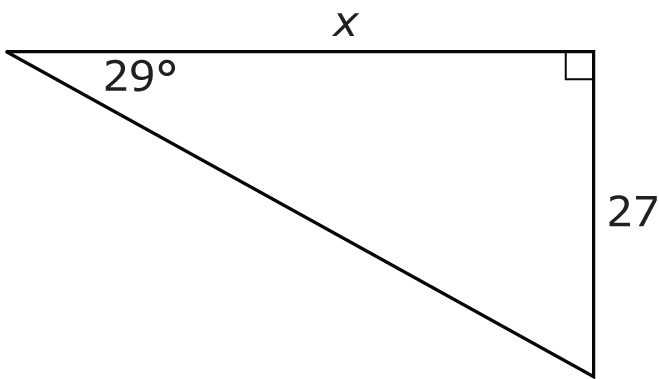 27X29 degrees44 m Tangent, Sine, and Cosine RatiosUsing the formulas provided below to determine the value of “X” in each right triangle below.Using the right triangles below: Value 18First identify each of the following sides (the sides that are marked as a measurement AND the letter X)then, determine which of the following formulas to use to determine the unknown side (or X) for eachand last, determine the value of the unknown side measure to the nearest whole number.  FORMULAS:tan ϴ = opposite		sin ϴ = opposite		cos ϴ = adjacent              adjacent			 hypotenuse			  hypotenuseA                                                                           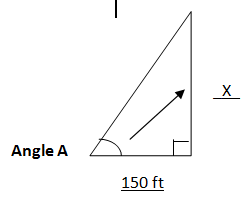 						        ANS: ________________ B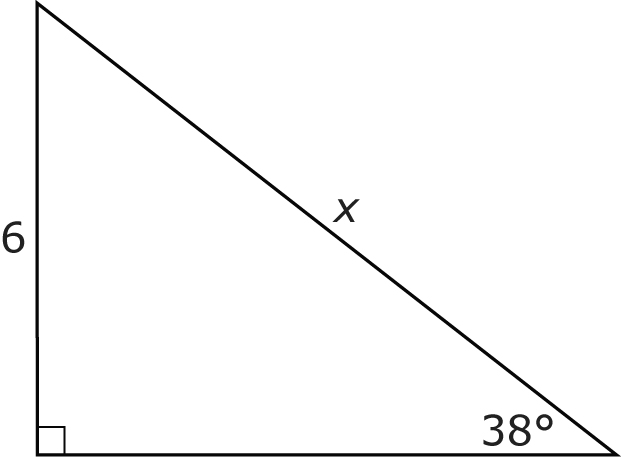 C.						    ANS: __________________	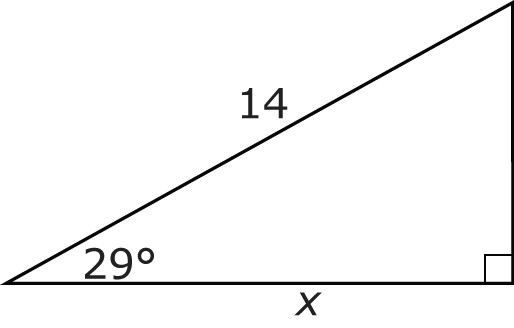                                      			    ANS: _________________WORD PROBLEMSLabel the right triangle below, MNO, whereAngle N or N is the right angle (900) below. Value 2b.   Label side MN as 28 meters. Value 1c.   Label O as 32 degrees.  Value 1d.   Label the hypotenuse side (MO) as X.   Value 1e.   Determine (from the information provided) which formula should be used to determine the value of X.  Value 2f. Using the formula to solve for X to the nearest meter.  Value 5							ANS: ______________________A guy wire that is 30 m long supports a tower and forms an angle of 75° with the ground. How far is the tower base from the guy wire attachment on the ground, to the nearest tenth of a metre?  Draw a diagram of the information provided first. Value 3Label the diagram with the information provided. Value 3Determine which formula to use based on the information provided.  Value 2Solve for the missing value in the question. Value 5TOTAL VALUE 60FIRST: Use the right triangles below to determine the opposite and adjacent sides.  Value 2Then calculate the tangent ratio and round off to the nearest tenth (of the unit indicated).  Value 4  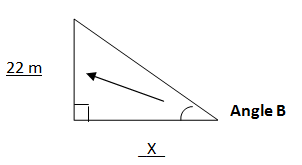 Angle B = 28 degreesopposite =  ______________adjacent =  ______________tan ϴ = opposite       adjacentFIRST: Use the right triangles below to determine the opposite and hypotenuse  sides.  Value 2Then calculate the sine ratio and round off to the nearest tenth (of the unit indicated).  Value 4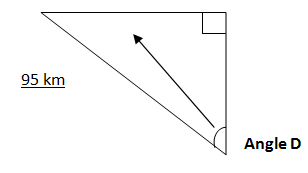 Angle D =  36 degreesopposite = __________________hypotenuse = ________________sin ϴ = opposite             hypotenuseFIRST: Use the right triangles below to determine the adjacent and hypotenuse side.  Value 2Then calculate the cosine ratio and round off to the nearest tenth (of the unit indicated). Value 4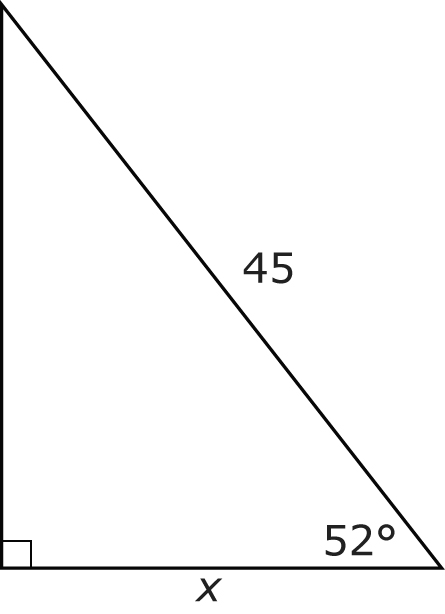 Angle A =  52  degreesadjacent = __________________hypotenuse = ________________cosine ϴ = adjacent    hypotenuse